Управление образования Администрации Сысертского городского округа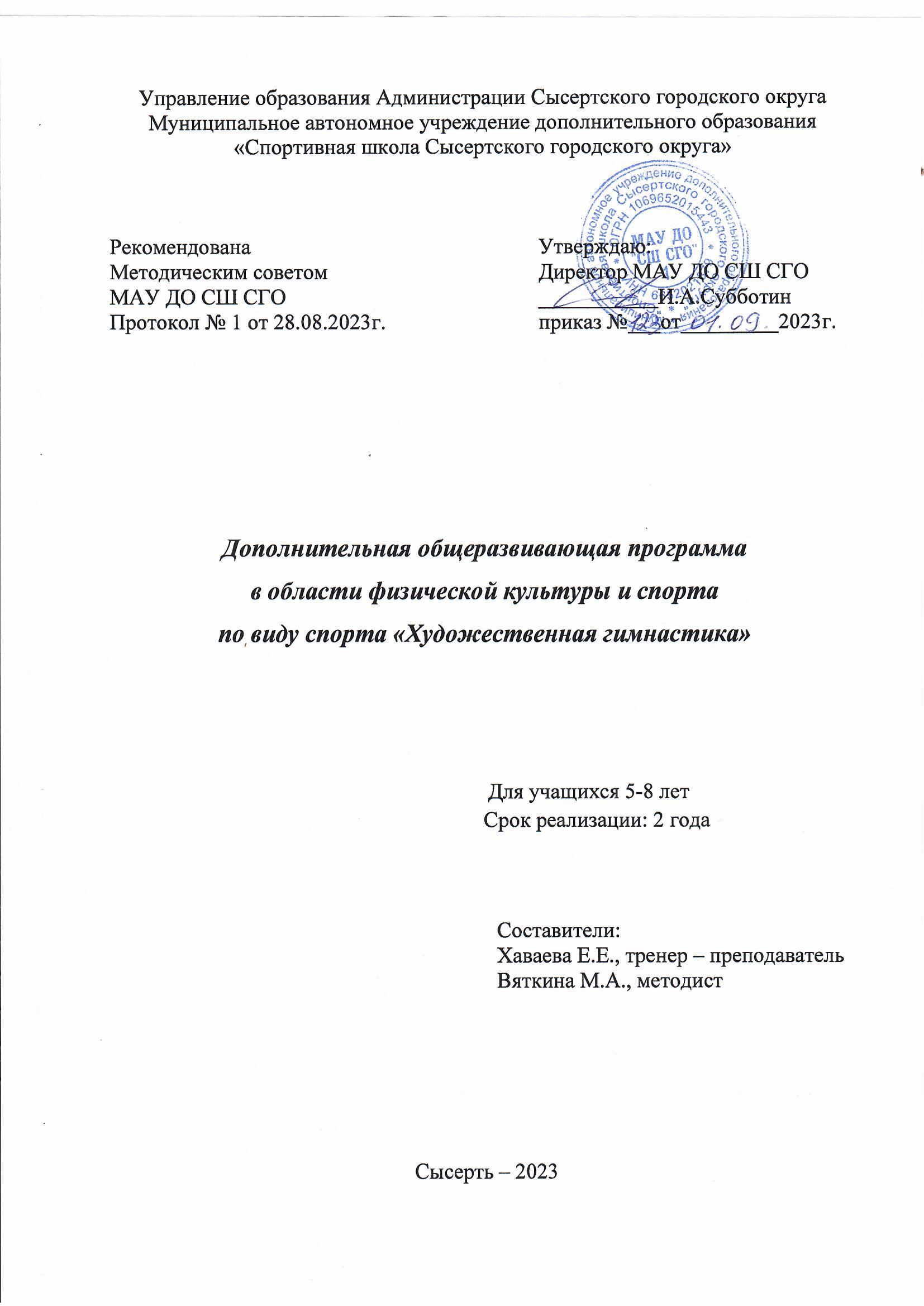 Муниципальное автономное учреждение дополнительного образования «Спортивная школа Сысертского городского округа»Рекомендована	Утверждаю:Методическим советом	Директор МАУ ДО СШ СГОМАУ ДО СШ СГО	___________И.А.СубботинПротокол № 1 от 28.08.2023г.	приказ № 123 от_01.09._2023г.Дополнительная общеразвивающая программав области физической культуры и спорта по виду спорта «Художественная гимнастика»                                      Для учащихся 5-8 лет                                         Срок реализации: 2 годаСоставители: Хаваева Е.Е., тренер – преподавательВяткина М.А., методистСысерть – 2023 СодержаниеПояснительная запискаДополнительная общеразвивающая программа по художественной гимнастике разработана в соответствии с основными положениями и требованиями законодательства в сфере образования, физической культуры и спорта:-Федеральный закон Российской Федерации «Об образовании в Российской Федерации» от 29 декабря 2012 года № 273-ФЗ;-Приказ Минпросвещения России «Об утверждении Порядка организации и осуществления образовательной деятельности по дополнительным общеобразовательным программам» от 27 июля 2022 года № 629;-Концепция развития дополнительного образования детей до 20230 года, утвержденная распоряжением Правительства Российской Федерации от 31.03.2022 № 678-р;-Письмо Минобрнауки России от 18.11.2015 № 09-3242 «О направлении информации» (вместе с «Методическими рекомендациями по проектированию дополнительных общеразвивающих программ (включая разноуровневые программы»);-Постановлением Главного государственного санитарного врача Российской Федерации от 28 сентября 2020 года N 28 "Об утверждении санитарных правил СП 2.4.3648-20 «Санитарно-эпидемиологические требования к организациям воспитания и обучения, отдыха и оздоровления детей и молодежи»;-Постановление Главного государственного санитарного врача Российской Федерации от 28 января 2021 года № 2 «Об утверждении санитарных правил и норм САНПИН 1.2.3685-21 «Гигиенические нормативы и требования к обеспечению безопасности и (или) безвредности для человека факторов среды обитания».Художественная гимнастика - это олимпийский вид спорта, в котором спортсменки соревнуются в техническом мастерстве и выразительности исполнения сложных движений телом в сочетании с манипуляциями предметами под музыку.Одной из положительных сторон художественной гимнастики является обеспечение всестороннего гармоничного развития внешних форм и функций организма, благодаря многообразию ее средств. Упражнения художественной гимнастики формируют правильную осанку, развивают силу, выносливость, увеличивают подвижность в суставах, улучшают координацию движений, совершенствуют чувство равновесия и прыгучесть. Занятия художественной гимнастикой воспитывают вкус, музыкальность, укрепляет чувство уверенности в себе, что очень важно в настоящее время.Динамичность движений и упражнений способствуют оживлению кровообращения, улучшению обмена веществ, повышению функциональных возможностей дыхательного аппарата, сердечно-сосудистой системы и увеличению работоспособности.Важное место в художественной гимнастике занимают такие виды искусства, как танец и музыка. Музыкальное сопровождение развивает музыкальный слух, чувство ритма, согласованность движений с музыкой. Элементы танца расширяют общий кругозор занимающихся, знакомят с народным творчеством; развивают у них любовь к искусству своего народа, народов мира. Они способствуют развитию координации движений, танцевальности, ритмичности, закрепощенности, эмоциональности, совершенствованию двигательных качеств.Богатство, разнообразие и доступность упражнений художественной гимнастики, эффективное воздействие их на организм, зрелищность привлекают к занятиям контингент различного возраста.Дополнительная общеразвивающая программа для спортивно-оздоровительных групп направлена на:-удовлетворение индивидуальных потребностей учащихся в занятиях физической культурой и спортом;-укрепление здоровья, формирование культуры здорового и безопасного образа жизни;-обеспечение духовно-нравственного, гражданско-патриотического, трудового воспитания учащихся;-выявление, развитие и поддержку учащихся, проявивших способности к данному виду спорта;-создание и обеспечение условий для получения начальных знаний, умений, навыков в области физической культуры и спорта, избранного вида спорта;-социализацию и адаптацию учащихся к жизни в обществе;-формирование общей культуры учащихся.В программу включены разделы по общей физической, теоретической, специальной подготовке, воспитательная работа, система контроля и зачетные требования. В Программе раскрываются основные задачи учебно-тренировочной работы. Указаны темы для теоретических и практических занятий. Средства для развития физических качеств, методики организации обучения и физической подготовки учащихся определяются тренером-преподавателем с учетом конкретных условий проведения занятий. Эта особенность дает возможности тренеру-преподавателю для творчества, одновременно, она возлагает на него всю полноту ответственности за результаты учебного процесса.Цель программы: – создание условий для развития двигательной активности обучающихся, путем их вовлечения в регулярные занятия физической культурой и спортом посредством организованных учебно-тренировочных занятий по художественной гимнастике. Задачи: 1.Укрепление здоровья обучающихся, формирование культуры здорового и безопасного образа жизни;2.Формирование навыков адаптации к жизни в обществе, профессиональной ориентации;3.Удовлетворение потребности в двигательной активности;4.Получение начальных знаний, умений, навыков в области физической культуры и спорта, в избранном виде спорта;5.Создание условий для физического воспитания и физического развития детей.6.Воспитание воли, смелости, настойчивости, дисциплинированности, коллективизма, навыков культурного поведения, чувства дружбы, патриотизма. Планируемые результаты освоения образовательной программы:-начальные знания в области физической культуры и спорта по избранному виду спорта;-формирование устойчивого интереса к занятиям физической культурой и спортом;-формирование широкого круга двигательных умений и навыков;-всестороннее гармоничное развитие физических качеств;-укрепление здоровья, повышения уровня физической работоспособности и функциональных возможностей организма;-овладение основами технико-тактической подготовки избранного вида спорта;-умение выполнять комплексы специальных хореографических и (или) акробатических упражнений, способствующих развитию профессионально необходимых физических качеств в виде спорта;-умение соблюдать требования техники безопасности в образовательном процессе.Раздел 1. НОРМАТИВНАЯ ЧАСТЬ1.1.Продолжительность подготовки, минимальный возраст зачисления и наполняемость групп.Таблица 11.2.Требования к количественному и качественному составу групп.Таблица 21.3.Нормативы максимального объема учебно-тренировочной нагрузки (44 недели).Таблица 31.4.Режим учебно-тренировочной работыТаблица 4Тренировочный процесс в СШ СГО ведется в соответствии с годовым учебно-тренировочным планом, рассчитанным на 44 недели.1.5. Календарный учебный графикДля СОГ первого и второго года обучения 6 часов в неделюТаблица 51.6. Расписание учебно-тренировочных занятий.Таблица 6Раздел 2. МЕТОДИЧЕСКАЯ ЧАСТЬОсновное назначение методического обеспечения программы - содействовать достижению качества педагогической деятельности, поиску наиболее приемлемых и эффективных способов достижения позитивного результата. Уровень эффективности деятельности, как правило, соотносят с выбираемыми средствами и способами работы. Способ развивающего обучения приоритетный по программе художественной гимнастики. Педагогические воздействия опережают, стимулируют, направляют и ускоряют развитие наследственных данных детей.На начальном этапе обучения главным является создание атмосферы комфорта на занятиях. Для этого можно использовать метод игры. В соответствии с возрастом учащихся подбираются групповые и ролевые игры с использованием элементов хореографии, пантомимы. Дети создают образы сказочных героев, птиц, животных, героев мультфильмов. Во время игры выстраивается коммуникация между детьми, детьми и тренером. Преподаватель предлагает учащимся двигаться под музыку, передавая характер, оттенки музыки. Все это создает положительный настрой на занятиях, вызывает интерес к занятиям и стремление овладеть необходимыми умениями и знаниями. Атмосфера сотворчества позволяет детям развиваться и приобщаться к специфике художественной гимнастики. Через творческие задания можно определить уровень умений, навыков, способностей детей и далее корректировать программу в соответствии со способностями и физическим развитием учащихся.Приоритетными в обучении по данной программе являются методы упражнений, тренировки и репетиций. Подбор упражнений выполняется в соответствии с возрастом и физическим развитием.На этапе обучения учащихся 5-6 лет это простейшие элементы художественной гимнастики:Ходьба (виды: на полу пальцах, на пятках, с различным положением рук и туловища).-Прыжки.-Подскоки.-Повороты.-Элементы со скакалкой, мячом, обручем.Следует сделать акцент на последовательности обучения. По мере освоения упражнений программы учащиеся получают более сложные задания, где отдельные элементы соединяются в связки. Объединение связок позволяет подготовить учащихся к выполнению двигательных композиций и упражнений с классификационными требованиями. Такая последовательность обучения помогает достичь учащимся и тренеру-преподавателю качества и подготовиться к освоению более сложной программы.Этап спортивно-оздоровительной подготовки (нормативный срок освоения - весь период) обеспечивает относительную стабильность состава обучающихся; динамику прироста показателей общей физической подготовленности, уровень освоения основ гигиены и самоконтроля.Особенности набора учащихся.В данном виде спорта необходимо учитывать, чтобы желание сочеталось с определенными задатками и способностями. Поэтому отбор является составной частью всей системы подготовки гимнасток. Он имеет место на всех этапах многолетней подготовки, выполняя по каждому из них специфические функции и решая специфические задачи.В начальный отбор входят следующие компоненты:Оценка состояния здоровья и функциональных возможностей претенденток.Оценка внешних данных гимнасток и их перспектив.Оценка физических способностей, их уровня, и перспектив развития.Оценка специфических способностей - пластичности, танцевальности, эмоциональности.Оценку состояния здоровья дает в начале обучения врач-педиатр по месту жительства, затем врач спортивно-физкультурного диспансера.Точных критериев в оценке внешних данных нет, но некоторые рекомендации возможны:-предпочтение должно отдаваться девочкам с узким тазом, тонкой костью, длинными конечностями и шеей, удлиненной формой мышц, без излишних жировых отложений;-хорошо, если у ребенка пропорциональная фигура, но следует учитывать, что пропорции фигуры у ребенка не такие, как у взрослых и «гадкий утенок» со временем может превратиться в «лебедя», и наоборот.Физические и технические перспективы гимнасток на этапе начального отбора тренер -преподаватель определяет путем простого визуального наблюдения.2.1. ВОЗРАСТНЫЕ ОСОБЕННОСТИТаблица 72.2. ТЕОРЕТИЧЕСКАЯ ПОДГОТОВКА Приобретение теоретических знаний позволяет обучающимся правильно оценить социальную значимость физической культуры и спорта, понимать объективные закономерности спортивной тренировки, осознанно относиться к занятиям и выполнению заданий тренера-преподавателя, проявлять творчество на учебно-тренировочных занятиях и соревнованиях.Теоретическая подготовка проводится в форме бесед, лекций, непосредственно на учебно-тренировочном занятии в процессе проведения занятий. Она органически связана с физической, технико-тактической, моральной и волевой подготовками как элемент теоретических знаний.Теоретические занятия направлены на воспитание сознательного отношения детей и родителей к спорту и к занятиям художественной гимнастикой. Учебный материал распределяется на весь период обучения. При проведении теоретических занятий учитывается возраст занимающихся, и материал излагается в доступной форме для каждого возраста.Тема 1Физическая культура и спорт в РоссииПонятие «Физическая культура». Физическая культура как составная часть общей культуры, как дело государственной важности. Ее значение для укрепления здоровья, физического развития граждан России в их подготовке к труду и защите Родины. Спорт как составная часть физической культуры, их существенная роль в воспитании подрастающего поколения.Тема 2Влияние физических упражнений на организм спортсменаХарактеристика положительных влияний на органы и функциональные системы при рациональном соотношении нагрузок и отдыха. Понятие об утомлении и переутомлении. Восстановительные мероприятия в спорте.Тема 3Этапы развития художественной гимнастикиВозникновение и развитие художественной гимнастики. Зарождение художественной гимнастики в России. Этапы развития художественной гимнастики. Первые чемпионаты страны. Достижения России в международных соревнованиях: чемпионатах мира, Европы и Олимпийских играх. Современное состояние и перспективы дальнейшего развития художественной гимнастики в нашей стране. Основные соревнования по художественной гимнастики, проводимые для детей и подростков.Тема 4Личная и общественная гигиена в физической культуре и спортеПонятие о гигиене и санитарии. Уход за телом. Гигиенические требования к местам проведения тренировочных занятий и к спортивному инвентарю. Гигиенические требования к питанию. Значение витаминов и минеральных солей. Режим дня и особенности питания.Тема 5Профилактика заболеваемости и травматизма в спортеПростудные заболевания у спортсменов, причины и профилактика. Закаливание организма. Виды закаливания. Травматизм в процессе занятий художественной гимнастикой, оказание первой помощи при несчастных случаях. Самоконтроль и профилактика спортивного травматизма.Тема 6 Основы музыкальной грамоты: понятие о содержании и характере музыки; метр, такт, размер, ритм и мелодия, темп, музыкальная динамика; значение музыки в художественной гимнастике.Тема 7Общая и специальная физическая подготовка: понятие об общей и специальной физической подготовке, понятие двигательных качеств (гибкости, быстроты, ловкости, прыгучести, силы, выносливости и равновесия); основные термины.Тема 8Строение и функции организма человека: краткие сведения в доступной форме об опорно-мышечном аппарате; строение и функции внутренних органов, органов дыхания, кровообращения, пищеварения и нервной системы.2.3.ОБЩАЯ ФИЗИЧЕСКАЯ ПОДГОТОВКА Общая физическая подготовка - комплексный процесс всестороннего физического воспитания, направленный на укрепление здоровья, опорно-двигательного аппарата и развитие общей выносливости гимнасток. Это физическая подготовка, осуществляемая безотносительно к конкретному виду деятельности. С помощью ОФП спортсмены овладевают двигательными навыками, умениями, физическими, психомоторными, морально-волевыми качествами, которые служат решению следующих задач:-общее физическое воспитание и оздоровление будущих гимнасток, которые должны уметь хорошо бегать прыгать, передвигаться на лыжах, владеть основными элементами спортивных игр, т.е. быть физически разносторонне подготовленными спортсменами;-расширение функциональных, двигательных возможностей и укрепление опорнодвигательного аппарата будущих гимнасток с учетом специфики художественной гимнастики.Средствами ОФП являются: общеразвивающие упражнения, бег, плавание, ходьба на лыжах, катание на коньках, велосипедах, спортивные и подвижные игры.2.4.СПЕЦИАЛЬНАЯ ФИЗИЧЕСКАЯ ПОДГОТОВКА - это специально организованный процесс, направленный на развитие и совершенствование физических качеств необходимых для успешного освоения и качественного выполнения упражнений художественной гимнастики. В настоящее время выделяют 7 основных физических способностей:координация - способность к целесообразной организации мышечной деятельности и ловкость - способность осваивать новые движения и перестраивать деятельность в соответствии с обстановкой, для развития применяются - задания, игры, эстафеты, включающие сложнокоординированные действия и упражнения с предметами;гибкость - подвижность в суставах - способность выполнять движений по большой амплитуде пассивно и активно, ее развитию способствуют упражнения на развитие подвижности различных суставов - пружинное растягивание, махи, фиксация поз, расслабление;сила - способность преодолевать внешнее сопротивление или противодействовать ему за счет мышечных усилий в статических и динамических движениях, существуют упражнения на силу мышц рук, ног, туловища: сгибание и разгибание, отведение и приведение, круговые движения, бег, прыжки, выпады, приседы;быстрота - способность быстро реагировать и выполнять движения с большой скоростью и частотой, развивается при выполнении упражнений на развитие скорости реакции, скорости и частоты движений при выполнении основных упражнений;прыгучесть - скоростно-силовое качество, проявляющееся в высоте отталкивания, ее развитию способствуют упражнения на развитие силы, скорости и высоты отталкивания, а также прыжковой выносливости;равновесие - способность сохранять устойчивое положение в статических и динамических упражнениях, совершенствуется в процессе сохранения устойчивого положения в усложненных условиях: после динамических движений, после раздражения вестибулярного анализатора, с выключенным зрением, на уменьшенной, повышенной опоре;выносливость - способность противостоять утомлению, вырабатывается в процессе выполнения различных заданий на фоне утомления.Недостаточное внимание к развитию хотя бы одного из компонентов СФП приводит к затягиванию процесса обучения, длительному застою в росте спортивного мастерства, провалам в подготовке, и соответственно выступлениях на соревнованиях. В связи с этим на этапе специализированной подготовки важна индивидуализация СФП. Тренеру-преподавателю важно знать особенности структуры двигательных качеств каждой гимнастки, характерные недостатки в ее подготовке, знать основные пути их возможного устранения. Наиболее эффективна СФП тогда, когда осуществляется в единстве с ОФП.2.5.ТЕХНИЧЕСКАЯ ПОДГОТОВКАТехническая подготовка - это процесс формирования знаний, умений и навыков выполнения, свойственных виду спорта упражнений и совершенствование их до максимально возможного уровня.Цель технической подготовки - сформировать такие знания, умения и навыки, которые позволили бы гимнасткам с наибольшей эффективностью продемонстрировать свою индивидуальность в сочетании с разнообразием, трудностью и оригинальностью упражнений в единстве с музыкой и обеспечить дальнейший рост спортивного мастерства.Задачами технической подготовки являются:-формирование системы специальных знаний о рациональной технике упражнений, требований к их исполнению, изучение правил соревнований;-развитие широкого круга разнообразных двигательных умений и навыков, свойственных художественной гимнастике.В технической подготовке гимнасток выделяют следующие компоненты:1)Беспредметная подготовка - формирование техники телодвижений, ее компонентами являются специфическая, равновесная, вращательная, прыжковая, акробатическая и танцевальная подготовки.2)Предметная подготовка - формирование техники движений предметами, компоненты этого вида подготовки: балансовая, вращательная, фигурная, бросковая и перекатная подготовки. Упражнения выполняются с разными по форме, фактуре, размерам предметами: скакалкой, мячом, которые предполагают следующие группы движений: удержание и баланс, вращательные и фигурные движения, бросковые движения и перекаты.2.6.РАЗЛИЧНЫЕ ВИДЫ СПОРТА И ПОДВИЖНЫЕ ИГРЫ.Бег — один из распространенных и доступнейших видов физических упражнений — служит прекрасным средством развития быстроты, силы и других важных качеств. Вовлекая в работу многие мышечные группы, бег вызывает усиление деятельности сердечно-сосудистой и дыхательной систем и всего организма в целом, представляет возможность, варьируя различными дистанциями, добиваться более высоких уровней быстроты и выносливости. Бег с места, ускорения с ходу по травянистым склонам вниз, вверх или траверсами и по песчаному грунту. Бесконечное разнообразие беговых упражнений делает бег одним из основных средств ОФП.Спортивные игры — разнообразные и быстрые действия в условиях постоянно меняющейся обстановки — развивают быстроту, ловкость, выносливость и тактическое мышление. Они эмоциональны, вызывают интерес у занимающихся, дают возможность мобилизовать усилия занимающихся без особого волевого напряжения, позволяют разнообразно и интересно проводить тренировки. В играх присутствует элемент соревнования, стремление к победе, что, бесспорно, ценно и необходимо любому спортсмену.Прыжки и подскоки совершенствуют координацию движений, функции вестибулярного аппарата, улучшают ориентировку в пространстве. Гимнастика успешно развивает координацию движений, силу, ловкость и  быстроту. Упражнения на перекладине требуют смелости и решительности. Прыжки через различные гимнастические снаряды позволяют в короткое время полета прочувствовать положение отдельных частей тела в безопорном положении. Акробатика — отличные разновидности гимнастики, развивающие координацию, вестибулярный аппарат, устойчивость, силу.Занятия по спортивным и подвижным играм направлены на развитие быстроты, ловкости, общей и скоростной выносливости, пространственной ориентировки; на формирование навыков в коллективных действиях, воспитание настойчивости, решительности, инициативы и находчивости; поддержание умственной и физической работоспособности; снятие эмоционального напряжения напряженной учебно-боевой деятельности. Занятия по спортивным и подвижным играм организуются зимой в спортивном зале, летом - на открытом воздухе. Обучение приемам техники спортивных игр начинается с разучивания стоек и способов передвижения по площадке. Затем, изучаются способы держания и ведения мяча, способы передач, подач, ловли мяча, бросков мяча в корзину или в ворота. 2.7.ХОРЕОГРАФИЯХореография как средство специализированной подготовки спортсменов, помогает сделать композиции более яркими оригинальными, выразительными, зрелищными. Термин «хореография» обобщает как искусство создания танца, так и все разновидности танцевального и мимического искусства. Именно в процессе занятий хореографией гимнастки ближе всего соприкасаются с искусством. У занимающихся хореографией гимнасток формируется способность передавать движениями тела определенные эмоциональные состояния, различные настроения, переживания, чувства, а также способность создать яркий и выразительный образ.Кроме того, при занятиях хореографией развиваются:-выворотность;-гибкость;-координация;-устойчивость;-легкий высокий прыжок;-вырабатывается правильная осанка;-укрепляется опорно-двигательный аппарат;-формируется культура движений и умение творчески мыслить.Хореографическая подготовка в художественной гимнастике включает в себя обучение элементам четырех танцевальных систем:-классический;-народно-характерный;-историко-бытовой;-современной.Осуществляется хореографическая подготовка в форме разминок классического, народно-характерного и современного содержания, а также при разучивании танцевальных и спортивно-танцевальных комбинаций.Музыкально-двигательная подготовка.Музыкально-двигательная подготовка - формирование умений понимать музыку и выполнять движения в соответствии с ее характером, темпом, ритмом, динамикой. Этот вид подготовки предполагает: знакомство с элементами музыкальной грамоты; формирование умения слушать и понимать музыку, различать средства музыкальной выразительности; развитие умения согласовывать движения с музыкой и средствами музыкальной выразительности; совершенствования творческих способностей - поиска соответствующих музыке движений.Средствами музыкально-двигательной подготовки являются:Теоретические основы музыкальной грамоты; специальные упражнения на согласование движений с музыкой; творческие задания и импровизация; музыкальные игры.Формы организации музыкально-двигательной подготовки:-специальные теоретические занятия;-практические задания на связь движений с музыкой или отдельными средствами музыкальной выразительности;-музыкальные игры и творческие импровизации.Композиционная подготовка.Композиционная подготовка - это процесс становления новых элементов, соединений, спортивных и спортивно-художественных программ. Осуществляется композиционная подготовка на специальных постановочных занятиях или во время комплексных занятий.2.8. ПСИХОЛОГИЧЕСКАЯ ПОДГОТОВКАПсихологическая подготовка обучающихся органически взаимосвязана с другими видами подготовки (физической, технической) и проводится постоянно в ходе учебно-тренировочного процесса. Она является важной составляющей системы подготовки, хотя ее объем не выражается в количественных показателях.Психологическая подготовка подразделяется на общую и специальную, т.е. подготовку к конкретному спортивному мероприятию.Общая психологическая подготовкаОбщая психологическая подготовка проводится на протяжении всего процесса обучения. На ее основе решаются следующие задачи:- воспитание личностных качеств обучающегося;- воспитание волевых качеств;- развитие процесса восприятия;- развитие процессов внимания, его устойчивости, сосредоточенности, распределения и переключения;- развитие способности управлять своими эмоциями.Воспитание личностных качеств.В процессе подготовки чрезвычайно важно формировать характер обучающегося и личностные качества (идейность, убежденность, позитивное отношение к труду, патриотизм, любовь и преданность художественной гимнастике). В ходе учебно-тренировочного процесса и на соревновательных мероприятиях, нужно последовательно, педагогично воздействовать на формирование личностных качеств, устраняя негативные проявления, в том числе с помощью коллектива.Воспитание волевых качеств.Целенаправленному воспитанию волевых качеств способствуют упражнения повышенной трудности, требующие больших волевых усилий при этом очень важно давать установку на выполнение упражнений.Для воспитания смелости и решительности необходимы упражнения, выполнение которых связано с известным риском и преодолением чувства страха. Вместе с тем нужно поощрять и стимулировать принятие обучающимися в процессе занятия ответственных решений выполнением решительных действий в экстремальных условиях соревновательных мероприятий. Следует также практиковать конкретные целевые установки на определенные сроки и требовать их выполнения. Воспитание дисциплинированности начинается с организации учебно-тренировочного процесса, неукоснительного выполнения правил распорядка, установленных норм и требований.Развитие процессов восприятия. Умение ориентироваться во многом зависит от зрительного восприятия: периферического и глубинного зрения. Эффективность выполнения многих технических действий связано с периферическим зрением.Развитие внимания. Эффективность учебно-тренировочной деятельности в значительной мере зависит от внимания: его объема, интенсивности, устойчивости, распределения и переключения. В сложных ибыстроменяющихся ситуациях обучающийся одновременно воспринимает большое количество различных объектов. Это свойство внимания называют его объектом, концентрация внимания на наиболее важных объектах является его интенсивностью, а умение противостоять действию различных сбивающих факторов - его устойчивостью.Однако наиболее важным свойством внимания является его распределение и переключение. Для развития способностей распределения и переключения внимания в занятия включают игровые упражнения на большом пространстве с большим количеством объектов.Развитие способности управлять своими эмоциями. Самообладание и эмоциональная устойчивость помогают преодолевать чрезмерные возбуждения, экономить энергию, не нарушать нормальный ход мыслительного и двигательного процессов.Для управления эмоциональным состоянием и мобилизации сценических эмоций следует:- включать в учебно-тренировочные занятия нетрадиционные (эмоциональные и достаточно сложные) упражнения с использованием соревновательного метода, добиваясь обязательного их выполнения и формируя у обучающихся уверенность в своих силах;- применять методы аутогенной и психорегулирующей тренировки, чтобы снять утомление и чрезмерное эмоциональное возбуждение.2.9.ВОСПИТАТЕЛЬНАЯ РАБОТАПри работе с детьми старшего дошкольного и младшего школьного возраста указания и требования тренера-преподавателя обычно воспринимаются как беспрекословное руководство к действию, без малейшего сомнения в их верности.Здесь имеет место метод внушения, в основе которого лежит высочайший и безусловный авторитет тренера-преподавателя. При сохранении такого авторитета метод внушения может с успехом использоваться и при работе с обучающимися спортивно-оздоровительной группы старшей по возрасту. Но обычно уже у старших подростков начинает развиваться критическое отношение ко всяким указаниям со стороны взрослых. Поэтому, начиная с этой возрастной группы целесообразно аргументировать предъявление каждого нового требования, чтобы оно не воспринималось негативно, как некий произвол взрослого.В целях формирования убеждений и общественного мнения в спортивной группе целесообразно использовать обсуждение различных ситуаций, возникающих в процессе учебно-тренировочных занятий, а также проводить беседы дискуссионного характера. Большое воспитательное значение имеет личный пример тренера-преподавателя. Сознание обучающихся формируется через указание и разъяснение правил поведения, норм спортивной этики и др.Методы воспитания выполняют роль инструментов, с помощью которых решаются все возникающие воспитательные задачи.Главной функцией воспитания является обучение правилам жизни. В эту функцию входит, и передача опыта социального профессионального поведения, и формирование необходимых (с позиций уровня общественной культуры) качеств, свойств, привычек личности и развитие ее способностей (нравственных умений различать добро и зло; творческих умений проявлять свои задатки и способности) и решение частных воспитательных задач:- воспитание волевых качеств личности;- воспитание спортивного трудолюбия;- воспитание чувства ответственности за порученное дело;- воспитание бережного отношения к инвентарю и к собственности школы;- самовоспитание обучающегося - сознательная деятельность, направленная на совершенствование собственной личности.Основная роль в воспитательной работе отводится тренеру- преподавателю и является обязательной составной частью учебно-тренировочного процесса наряду с воспитанием и развитием физических качеств обучающихся.Воспитательные средства, используемые на работе:- личный пример и педагогическое мастерство тренера-преподавателя;- высокая организация учебно-тренировочного процесса;- атмосфера трудолюбия и взаимопомощи;- дружный коллектив.Важным фактором для осуществления успешной воспитательной работы является формирование положительных традиций:- торжественный прием вновь поступивших в группу;- просмотр соревнований (и видео, и телевидение) и их обсуждение;- проведение тематических праздников;- встречи со знаменитыми спортсменами;- экскурсии;- тематические беседы;- регулярное подведение итогов деятельности обучающихся;- подготовка и уборка мест учебно-тренировочных занятий.Немаловажное значение имеет работа с родителями - встречи, беседы родителей с тренерами-преподавателями и администрацией учреждения; родительские собрания; индивидуальные консультации с медиком; участие родителей в мероприятиях, посвященных праздничным датам совместно с детьми.В качестве средств и форм воспитательного воздействия используют учебно-тренировочные занятия, лекции, собрания, беседы, встречи с интересными людьми, культпоходы, конкурсы, субботники, наставничество опытных спортсменов.Методами воспитания служат убеждение, упражнения, поощрение, личный пример, требование, наказание.Наиболее важным в формировании обучающихся является воспитание трудолюбия, добросовестного отношения к учебно-тренировочным занятиям и соревновательным мероприятиям, а также к общественно-полезному труду.В решении этой важной задачи ведущее место занимают методы упражнений и приучения, реализуемые на основе требований, принуждения и контроля за выполнением. Эффективность в воспитании трудолюбия зависит также от разумного использования методов поощрения и наказания.В решении задач воспитательной работы важное место занимает самовоспитание обучающихся. Самовоспитание включает принятие самим обучающимся обязательств по исправлению или совершенствованию комплекса его качеств и свойств. Особенно важное значение имеет самовоспитание морально-волевых и нравственных качеств.Таблица 82.10.ВОССТАНОВИТЕЛЬНЫЕ МЕРОПРИЯТИЯ.Успешное решение задач, стоящих перед тренером-преподавателем в процессе подготовки юных спортсменов, невозможно без системы специальных средств и условий восстановления. Вопросы восстановления решаются в ходе отдельных тренировочных занятий, соревнований, в интервалах между занятиями и соревнованиями.Система профилактико-восстановительных мероприятий носит комплексный характер и включает в себя средства психолого-педагогического и медико-биологического воздействия.Педагогические средства восстановления:1.Рациональное распределение нагрузок в образовательном процессе2.Создание четкого ритма и режима учебно-тренировочного процесса.3.Рациональное построение учебно-тренировочных занятий.4.Использование разнообразных средств и методов тренировки, в том числе и нетрадиционных.5.Соблюдение рациональной последовательности упражнений, чередование нагрузок по направленности.6.Индивидуализация учебно-тренировочного процесса.7.Адекватные интервалы отдыха.8.Упражнения для активного отдыха, на расслабление и восстановление дыхания.9.Корригирующие упражнения для позвоночника и стопы.10.Дни профилактического отдыха.Психологические средства восстановления:1.Организация внешних условий и факторов тренировки.2.Создание положительного эмоционального фона тренировки.3.Формирование значимых мотивов и благоприятных отношений к тренировкам.4.Переключение внимания, мыслей, самоуспокоение.5.Отвлекающие мероприятия: чтение книг, слушание музыки, экскурсии, посещение музеев, выставок, театров.Гигиенические средства восстановления:1.Рациональный режим дня.2.Ночной сон не менее 8-9 часов в сутки, дневной сон (1 час) в период подготовки к соревнованиям.3.Тренировки преимущественно в благоприятное время суток: после 8 и до 20 часов.4.Сбалансированное 3-4-х разовое рациональное питание по схеме: завтрак—20-25%, обед—40-45%, полдник— 10 %, ужин—20-30 % суточного рациона.5.Использование специализированного питания: витамины, питательные смеси, соки, спортивные напитки во время приема пищи, до и во время тренировки.6.Гигиенические процедуры.7.Удобная одежда и обувь. 2.11.ТРЕБОВАНИЯ ТЕХНИКИ БЕЗОПАСНОСТИВо избежание травматизма при проведении занятий особое внимание уделяется подготовке места проведения занятий и организма учащихся к выполнению технических действий, требующих высокой координации их исполнения, и дисциплине в группе.Общие требования безопасности:Тренер-преподаватель в своей работе руководствуется должностными инструкциями и инструкцией по технике безопасности, разработанной и утвержденной в СШ.Тренер-преподаватель проводит учебно-тренировочные занятия согласно утвержденному расписанию, отвечает за жизнь находящихся на занятии, знакомит учащихся с правилами поведения в раздевалках, душевых, спортивном зале и требует соблюдения внутреннего распорядка.В целях предупреждения несчастных случаев постоянно поддерживает строгую дисциплину среди учащихся и следит за соблюдением ими правил безопасности.Соблюдает правила пожарной безопасности, должен уметь пользоваться средствами пожаротушения, владеет навыками оказания первой медицинской помощи, знает план эвакуации из залов и раздевалок.У тренера-преподавателя находится аптечка, укомплектованная необходимыми медикаментами и перевязочными средствами для оказания первой помощи пострадавшим.К занятиям по художественной гимнастике допускаются обучающиеся:-имеющие медицинский допуск;-прошедшие инструктаж по охране труда;-имеющие спортивную обувь и форму, не стесняющую движений и соответствующую условиям проведения занятий.Обучающийся должен:-иметь коротко остриженные ногти;-заходить в спортзал, брать спортивный инвентарь и выполнять упражнения с разрешения тренера-преподавателя;-знать и выполнять настоящую инструкцию.Требования безопасности перед началом учебно-тренировочного занятия:Тренер-преподаватель перед началом занятия надевает опрятную спортивную одежду и сменную обувь.Приходит на занятие заблаговременно, не менее чем за 15 минут до начала учебно-тренировочного занятия.Контролирует техническое состояние спортивного оборудования, готовность зала.Тренер-преподаватель систематически проводит с учащимися инструктаж по технике безопасности. Результат и дата проведенного инструктажа фиксируется в журнале групповых занятий.Тренер-преподаватель должен заранее продумать расстановку учащихся и расположение инвентаря в спортивном зале, чтобы каждый имел достаточно места для выполнения задания.Учащийся должен:-снять ювелирные украшения с острыми углами на время занятия во избежание травмоопасных ситуаций (для девочек);-под руководством тренера-преподавателя подготовить инвентарь и оборудование, необходимые для проведения занятий;-надеть спортивную форму и обувь с нескользкой подошвой;-тщательно проверить отсутствие посторонних предметов вблизи;-провести физическую разминку;-внимательно прослушать инструктаж по мерам безопасности.Требования безопасности во время учебно-тренировочного занятия:Тренер-преподаватель постоянно находится в спортивном зале, осуществляет непрерывный контроль за соблюдением дисциплины и выполнением заданий. Тренеру-преподавателю выходить из зала во время занятия ЗАПРЕЩАЕТСЯ.Тренер-преподаватель ведет непрерывное наблюдение за учащимися при разучивании элементов повышенного риска, обязательно обеспечивает страховку.При выполнении учащимися упражнений с предметами должен быть предельно внимательным и следить за дистанцией, своевременно корректируя их расположение на спортивной площадке;Учащийся должен:-не выполнять упражнения без предварительной разминки;-не подходить сзади и сбоку к выполняющим упражнения учащимся;-при выполнении упражнений – смотреть, где находятся другие учащиеся;-не стоять близко с учащимся, которые выполняют упражнения;-не выполнять упражнения без разрешения тренера-преподавателя;-во избежание травм исключать слишком резкое изменение своего движения;-при выполнении упражнений соблюдать интервал и дистанцию;-при ухудшении самочувствия прекратить занятия и поставить в известность тренера-преподавателя;-при выполнении прыжков, столкновениях и падениях учащийся должен уметь применять приёмы самостраховки.Требования безопасности после окончания учебно-тренировочного занятия:Тренер-преподаватель следит за тем, чтобы в отведенное место был убран инвентарь и иное оборудование, аккуратно свернуты ковры.После занятия выводит группу из зала.Сообщает администрации учреждения о травмах и несчастных случаях, других происшествиях во время проведения занятий в установленном порядке.Ставит в известность администрацию учреждения обо всех нарушениях дисциплины, внутреннего распорядка, правил охраны труда.Учащийся должен:-убрать спортивный инвентарь в места для его хранения;-организованно покинуть место проведения занятия;-переодеться в раздевалке, снять спортивную одежду и обувь;-принять душ или тщательно вымыть лицо и руки с мылом;-о всех недостатках, отмеченных во время учебно-тренировочного занятия, сообщить тренеру-преподавателю.За несоблюдение мер безопасности учащийся не допускается или отстраняется от участия в тренировочном процессе.Требования безопасности в аварийной ситуации:Тренер-преподаватель обязан прекратить занятие и обеспечить организованный выход всех учащихся из спортивного зала в случае какой-либо аварии или наличии условий, мешающих проведению занятий или угрожающих жизни и здоровью.При получении травмы учащимся, сообщить о случившемся администрации СШ и медработнику учреждения.При возникновении пожара прекратить работу, эвакуировать учащихся из зала, сообщить администрации учреждения о случившемся.Раздел 3. СИСТЕМА КОНТРОЛЯ И ЗАЧЕТНЫЕ ТРЕБОВАНИЯ3.1.Контроль за подготовкой обучающихсяКонтроль является составной частью подготовки и одной из функций управления учебно-тренировочным процессом.Объективная информация о состоянии обучающегося в ходе учебно-тренировочной и соревновательной деятельности позволяет тренеру-преподавателю анализировать получаемые данные и вносить соответствующие корректировки в процесс подготовки.В теории и практике физической культуры и спорта принято различать следующие виды контроля: этапный, текущий и оперативный.Этапный контроль предназначен для оценки устойчивого состояния обучающегося и кумулятивного тренировочного эффекта. Контроль проводятся в конце конкретного этапа. С помощью этапного контроля определяются изменения состояния, обучающихся под влиянием относительно длительного периода тренировочных воздействий, и определяется стратегия на последующий период занятий.В программу этапного контроля входят:- врачебные обследования;- тестирование уровня физической подготовленности;- расчет и анализ учебно-тренировочной нагрузки за прошедший этап.Текущий контроль дает возможность оценить состояние обучающихся втечение дня, проводится для получения информации о состоянии после серии занятий для внесения соответствующих коррекций в учебно-тренировочную и соревновательную деятельность. В его программу входят оценки:- объема и эффективности соревновательных мероприятий;- объема учебно-тренировочных нагрузок и качества выполнения тренировочных заданий.Оперативный контроль направлен на получение срочной информации о переносимости учебно-тренировочных нагрузок и оценки срочного тренировочного эффекта конкретного упражнения или их серии. Позволяет оценить состояние обучающихся в процессе учебно-тренировочных занятий и осуществить оперативную коррекцию тренировочного воздействия. С этой целью проводятся педагогические наблюдения за ходом занятия с регистрацией ЧСС до выполнения упражнения и после него.Однако наибольшее внимание следует уделять педагогическому контролю, как наиболее доступному и информативному.Педагогический контроль по направленности и содержанию охватывает три основные раздела:-контроль уровня подготовленности обучающихся (оценка физической подготовленности и уровня технико-тактического мастерства);-контроль учебно-тренировочной деятельности (оценка тренировочных нагрузок и эффективности тренировочной деятельности).Оценка и контроль текущего состояния, обучающегося осуществляется врачами. Заключение о состоянии каждого обучающегося чрезвычайно важно для тренера-преподавателя, что позволяет ему более эффективно осуществлять учебно-тренировочный процесс, реализуя принцип индивидуализации. Педагогический контроль и оценка подготовленности являются важнейшим элементом системы управления, определяющим эффективность процесса обучения и тренировки.В качестве контроля и оценки подготовленности, обучающихся на практике принято использовать педагогические наблюдения и тестирование.Метод наблюдения, как правило, применяется тренерами-преподавателями в качестве оперативного контроля. В процессе работы с обучающимися тренеры-преподаватели осуществляют свои наблюдения постоянно. Это дает им возможность создать целостное представление как об учебной группе в целом, так и ясное представление о каждом обучающемся.Например, для изучения и оценки индивидуальных свойств нервной системы метод наблюдения с успехом можно применять в ходе учебно-тренировочных занятий. Оценивая проявление свойств нервной системы обучающихся на основании изучения их двигательных действий, поступков и поведения, тренеры-преподаватели получают возможность вносить изменения в педагогические воздействия на обучающихся.Метод наблюдения необходимо использовать и для оценки различных сторон деятельности обучающихся, их состояния и уровня подготовленности. Например, в ходе учебно-тренировочного занятия тренер-преподаватель даже по цвету лица, дыханию и движениям того или иного обучающегося может сделать вывод о степени утомления и внести необходимые коррективы в содержание урока.Эффективность метода наблюдения при оценке техники обучающихся в ходе учебно-тренировочных занятий во многом зависит от квалификации самих тренеров-преподавателей, знания ими специфики техники художественной гимнастики, от их способности анализировать двигательные действия обучающихся, т.е. распознавать ошибки и подсказывать эффективные пути для их исправления.Ожидаемые результаты реализации программы соответствуют поставленным перед этапом задачам.Обучающиеся будут уметь выполнять основные технические элементы.Основными критериями оценки занимающихся на спортивно-оздоровительном этапе являются:- регулярность посещения занятий;- положительная динамика развития физических качеств обучающихся;- уровень освоения теоретических знаний и умений по основам физической культуры и спорта, гигиены, самоконтроля.Показатели испытаний регистрируются в журнале. Способы определения результативности:- входной контроль – осуществляется в начале прохождения программы (тестирование уровня физической подготовленности);- промежуточный контроль – осуществляется после прохождения программы (тестирование по общей и специальной физической подготовке, участие в соревнованиях различного уровня) для анализа динамики показателей входного контроля.Также контрольные испытания могут проводиться в соревновательной обстановке.В конце учебного года проводится промежуточная аттестация, цель которой выявление уровня освоения обучающимися программ дополнительного образования и их соответствия прогнозируемых результатам программам, определение показателей тренировочной и соревновательной деятельности обучающихся и осуществления перевода на следующий год или этап обучения.Аттестация обучающихся имеет форму зачета, тестирования (контрольные нормативы и тесты по общей и специальной физической подготовке), соревнования.Результаты промежуточной аттестации обучающихся оцениваются с целью определения:-насколько достигнуты прогнозируемые результаты дополнительной общеобразовательной программы каждым обучающимся;-полноты выполнения дополнительной общеобразовательной программы;-обоснованности перевода одаренных обучающихся на следующий год или этап обучения;-результативности самостоятельной деятельности обучающегося в течение всего учебного года.По окончании учебного года наиболее успешные и одаренные обучающиеся имеют возможность перехода на следующий год обучения или этап подготовки.3.2.Нормативы по ОФП и СПФ.Таблица 9Средний балл, позволяющий определить уровень специальной физической подготовки:5,0 - 4,5 - высокий;4,4 - 4,0 - выше среднего;3,9 - 3,5 - средний;3,4 - 3,0 - ниже среднего;2,9 - 0,0 - низкий уровень.Раздел 4. ИНФОРМАЦИОННОЕ ОБЕСПЕЧЕНИЕАрхипова Ю.А., Карпенко Л.А. Методика базовой подготовки гимнасток в упражнениях с предметами: Метод. рек. - СПб.: Изд-во СПбГАФК им. П.Ф. Лесгафта, 2001.Васильков А.А. Теория и методика физического воспитания: учебник / А.А. Васильков. - Ростов н/Д: Феникс, 2008.-381 с.Деркач А.А.,  Исаев А.А. «Педагогическое мастерство тренера» М.1981 ФКиСМатвеев Л.П. Теория и методика физического воспитания. В 2т. /Под общей ред. Л.П. Матвеева и А.Д. Новикова. Изд. 2-е, испр. и доп. - М., «Физкультура и спорт», 1976. - 2 т., 256 с. с ил.Менхин Ю.В. Методологические основы физической подготовки гимнастов / Теория и практика физической культуры. 1997, № 11.Менхин Ю.В. Оздоровительная гимнастика: теория и методика / Ю.В. Менхин, А.В. Менхин - Ростов н/Дону: Феникс, 2002.-384 с.Менхин Ю.В. Физическая подготовка в гимнастике: учеб.-метод. пособие / Ю.В. Менхин - М.: Физкультура и спорт,1989.-224 с.Назарова О.М. Методика проведения занятий по художественной гимнастике с детьми 5-6 лет / Методическая разработка. М., 2001.Никитушкин В.Г. Современная подготовка юных спортсменов: метод. пособие для тренеров- преподавателей, работающих с детским и юношеским контингентом, студентов высших учебных заведений /В.Г. Никитушкин - Москва, 2009. - 109 с.Розин Е.Ю. Метрологическая оценка специальной физической подготовленности гимнастов / Е.Ю. Розин, О.Н. Рогачев // Сб. Гимнастика, вып. 2. - М.: ФиС, 1986.Художественная гимнастика / Учебник под ред. Л.А. Карпенко. М., 2003.Шлемин А.М. Юный гимнаст /А.М. Шлемин - М.: Физкультура и спорт, 1973.-376 с.Программа рассмотрена на методическом совете СШ СГО, протокол № __ от __________2023 годаРецензент: Тарасова А.П., старший методист СШ СГОстр.Пояснительная записка3Раздел 1.Нормативная часть51.1.Продолжительность подготовки, минимальный возраст зачисления и наполняемость групп51.2.Требования к количественному и качественному составу групп 51.3.Нормативы максимального объема учебно-тренировочной нагрузки51.4.Режим учебно-тренировочной работы51.5.Календарный учебный график61.6.Расписание занятий6Раздел 2. Методическая часть72.1.Возрастные особенности82.2.Теоретическая подготовка92.3.Общая физическая подготовка102.4.Специальная физическая подготовка102.5.Техническая подготовка112.6.Различные виды спорта и подвижные игры122.7.Хореография122.8.Психологическая подготовка132.9.Воспитательная работа152.10.Восстановительные мероприятия172.11.Требования техники безопасности17Раздел 3. Система контроля и зачетные требования203.1.Контроль за подготовкой обучающихся203.2.Контрольные нормативы по ОФП и СФП22Раздел 4. Информационное обеспечение24Приложения25Этап подготовкиПродолжительность подготовки (лет)Минимальный возраст для зачисления в группу (лет)Наполняемость групп (человек)Спортивно – оздоровительный 2510-15Этап подготовкиПериод Минимальная наполняе-мость группы (человек)Оптимальный (рекомендуе-мый)количественный состав группы (человек)Максималь-ный количествен-ный состав группы (человек)Требования по подготовке на конец годаСпортивно оздорови-тельный2 года101215Положительная динамика индивидуальных показателейЭтап подготовкиОбъем учебно- тренировочной работы, час в неделюКоличество учебно-тренировочных занятий в неделюГодовая учебно- тренировочная нагрузка (часов)Общее количество тренировок в годСпортивно-оздоровительный63264132Этап подготовкиКоличество учебно-тренировочных занятий в неделюКоличество и продолжительность занятияСпортивно-оздоровительный32 по 45 мин№п/пПредметные областиЧасы Месяц Месяц Месяц Месяц Месяц Месяц Месяц Месяц Месяц Месяц Месяц Месяц №п/пПредметные областиЧасы 9101112123456781ТП60,50,50,50,50,50,50,50,50,50,5-12ОФП9610101010510105610-103СФП404434443554--4ТТП605565565765-55Хореография222222222222-26Различные виды спорта и подвижные игры261,54,52,54,51,51,51,54,51,52,5--7Участие в соревнованиях8--2-2-22----8Контрольно–переводные испытания63-------3---ВСЕГО26426262626202424262424-18Учебно-тренировочная группаДни неделиДни неделиДни неделиДни неделиДни неделиУчебно-тренировочная группапонедельниквторниксредачетвергпятницаСОГ - 117.00-18.3017.00-18.3017.00-18.30ВозрастВозрастные особенностиМетодические особенности обучения и тренировки5-7   летЭто возраст интенсивного роста и развития всех функций и систем организма детей. Высокая двигательная активность и значительное развитие двигательной функции позволяют считать этот возраст благоприятным для начала регулярных занятий физической культурой и спортомЭто возраст интенсивного роста и развития всех функций и систем организма детей. Высокая двигательная активность и значительное развитие двигательной функции позволяют считать этот возраст благоприятным для начала регулярных занятий физической культурой и спортом1.Позвоночный столб отличается большой гибкостью и не устойчивостью изгибов Необходимо большое внимание уделять формированию правильной осанки2.Суставно-связочный аппарат очень эластичен и недостаточно прочен  Целесообразно целенаправленное, но осторожное развитие гибкости3.Интенсивно развиваются мышечная система и центры регуляции движений; крупные мышцы развиваются быстрее мелких, тонус сгибателей преобладает над тонусом разгибателей, затруднены мелкие и точные движенияПри преобладании в занятиях крупных, размашистых движений необходимо небольшими дозами давать мелкие и точные движения. Значительное внимание уделять мышцам-разгибателям и развитию координации движений.4.Регуляторные механизмы сердечно-сосудистой, дыхательной, мышечной и нервной систем несовершенныНагрузки должны быть небольшого объема, умеренной интенсивности и носить дробный характер5.Продолжительность активного внимания, сосредоточенности и умственной работоспособности невелика —до 15 мин Занятия должны быть эмоциональными, многоплановыми, количество одноразовых указаний ограничено6.Особенно велика роль подражательного и игрового рефлексовОсновными методами должны быть наглядный, с идеальным показом, игровой7.Антропометрические размеры на 1/3 меньше взрослыхЦелесообразно применение предметов, пропорционально уменьшенных размеров8-11 летРазвитие в младшем школьном возрасте идет относительно равномерно, постепенно должны повышаться тренировочные требования. Практически все сказанное о предыдущем возрасте имеет отношение и к этому, но есть и своеобразиеРазвитие в младшем школьном возрасте идет относительно равномерно, постепенно должны повышаться тренировочные требования. Практически все сказанное о предыдущем возрасте имеет отношение и к этому, но есть и своеобразие1.Происходят существенные изменения двигательной функции. По многим параметрам она достигает очень высокого уровня, поэтому создаются наиболее благоприятные предпосылки для обучения и развития физических качествНеобходимо эффективно использовать этот период для обучения новым, в том числе сложным, движениям, а, также активизировать работу по развитию специальных физических качеств, особенно ловкости, гибкости, быстроты2.Значительного развития достигает кора головного мозга, II сигнальная система, слова имеют все большее значениеВсе большее значение в обучении должны приобретать словесные методы3.Силовые и статические упражнения вызывают быстрое утомление; лучше воспринимаются кратковременные скоростно-силовые упражнения В тренировке целесообразно соблюдать скоростно-силовой режим, статические нагрузки давать в ограниченном объемеДатаНаименование мероприятияв течение учебного годаИндивидуальные консультации родителей.СентябрьБеседы о здоровом образе жизни: правильное питание, профилактика вредных привычек, личная гигиена, закаливание.СентябрьУчастие в родительских собраниях образовательных организаций или проведение родительских собраний в СШ СГО.В течение учебного годаТоварищеские встречи по видам спорта в целях укрепления дружеских связей между коллективами учащихся.в течение учебного годаМероприятия, посвященные знаменательным и праздничным датам в России (День знаний -1 сентября, День народного Единства – 4 ноября, новый год, 23 февраля, 8 марта, День здоровья-7 апреля, День космонавтики – 12 апреля, День Победы в ВОВ – 9 мая, День защиты детей – 1 июня, День России-12 июня, День Памяти и скорби – 22 июня и др.)в течение учебного годаВстречи с ветеранами ВОВ и спорта.в течение учебного годаУчастие учащихся, показательные выступления в культурно-массовых мероприятиях (День города, поселка, День молодежи, Масленица и др.)в течение учебного годаОформление результатов деятельности отделения или группы (стенгазеты, фотоотчеты, информационные стенды и др.)в течение учебного годаПросмотр видео-, фото-, материалов о соревнованиях, разбор ошибок и разработка плана действий.N п/пУпражненияЕдиница оценкиНормативОФП1.Челночный бег 3х10 м секНе более 10,9 с2.Прыжки на двух ногах через скакалку с вращением ее вперед без остановки6-8 лет – 10 раз9-11 лет – 20 разбалл"5" - туловище и ноги выпрямлены, плечи опущены, стопы оттянуты;"4" - в прыжке туловище и ноги выпрямлены, стопы оттянуты, но плечи приподняты;"3" - в прыжке стопы не оттянуты, плечи приподняты;"2" - в прыжке ноги полусогнуты, стопы не оттянуты, плечи приподняты;"1" - в прыжке ноги полусогнуты, стопы не оттянуты, сутулая спина.3.Прыжок в длину с места толчком двумя ногамибалл«3» - 135 см«2» - 115 см«1» – 110 см С 8 лет оценка по таблице нормативов СШ СГО4.Поднимание туловища из положения лежа на спине (пресс) за 30 секбалл«3» - 20 раз«2» - 18 раз«1» -  16 разСФП5.Шпагаты с правой и левой ногибалл"5" - сед с касанием пола правым и левым бедром без поворота таза;"4" - расстояние от пола до бедра 1 - 5 см;"3" - расстояние от пола до бедра 6 - 10 см.6.Поперечный шпагатбалл"5" - сед, ноги точно в стороны;"4" - с небольшим поворотом бедер внутрь;"3" - расстояние от поперечной линии до паха 1 - 3 см;"2" - расстояние от поперечной линии до паха 4 - 6 см;"1" - расстояние от поперечной линии до паха 7 - 10 см.7."Мост" из положения стоябалл"5" - "мост" с захватом за голени;"4" - кисти рук в упоре у пяток;"3" - расстояние от кистей рук до пяток 2 - 3 см;"2" - расстояние от кистей рук до пяток 4 - 5 см;"1" - расстояние от кистей рук до пяток 6 - 8 см8.В положении стоя выполнить 10 вращений скакалкой в боковой, лицевой, горизонтальной плоскости. Выполнять поочередно одной и другой рукой.балл"5" - сохранение правильной осанки, вращение выпрямленной рукой и точно в заданной плоскости, скакалка имеет натянутую форму;"4" - вращение выпрямленной рукой, 1 - 2 отклонения от заданной плоскости, скакалка имеет натянутую форму;"3" - вращение выпрямленной рукой, 3 отклонения от заданной плоскости, скакалка имеет натянутую форму;"2" - вращение выпрямленной рукой с тремя и более отклонениями от заданной плоскости, скакалка имеет натянутую форму;"1" - вращение полусогнутой рукой с отклонением от заданной плоскости, скакалка не натянута.9.Сед "углом", руки в стороны(в течение 10 с)балл"5" - угол между ногами и туловищем 90°, туловище прямое, ноги выпрямлены, стопы оттянуты, руки точно в стороны;"4" - угол между ногами и туловищем 90°, туловище прямое, ноги выпрямлены, носки оттянуты, руки приподняты;"3" - угол между ногами и туловищем 90°, сутулая спина, ноги выпрямлены, стопы оттянуты, руки приподняты;"2" - угол между ногами и туловищем 90°, сутулая спина, ноги незначительно согнуты, руки приподняты;"1" - угол между ногами и туловищем более 90°, сутулая спина, ноги незначительно согнуты, стопы не оттянуты.10.Сохранение равновесия на одной ноге, другая в сторону в поперечном шпагате, одна рука в сторону, другая держит ногу. «Боковая затяжка»балл«5» - сохранение равновесия на полной стопе 4 с«4» - сохранение равновесия 3 с«3» - сохранение равновесия 2 с